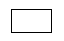 DIDATTICA A DISTANZAValidità delle condizioni di polizza anche in caso di DIDATTICA A DISTANZA.ARTICOLO E PAGINA CONDIZIONI DI POLIZZA _____________________________________________DATA E LUOGO     	TIMBRO E FIRMAPER ACCETTAZIONE DA PARTEDELL’OFFERENTEAl Dirigente Scolasticodel 1° CPIA BARILargo Urbano IIBARIALLEGATO 3 - Modello di offerta economicaCIG ZB238A25F0I premi indicati dall’offerente (in cifre e lettere) dovranno essere comprensivi di imposte e di ogni altro onere e dovranno essere comprensivi di tutte le garanzie richieste, senza costi aggiuntivi per eventuali garanzie attivabili successivamente.           DATA E LUOGO					         TIMBRO E FIRMA                                       							        PER ACCETTAZIONE DA PARTE DELL'OFFERENTE__________________________                      __________________________________ALLEGATO 2Sezione I - Figure AssicurateIn questa sezione vengono indicate le figure che a vario titolo devono essere assicurate per tutte le garanzie richieste.Assicurati a titolo oneroso:Gli alunni iscritti alla scuola;I partecipanti a tutte le attività del PTOF 2022-2025;Tutti gli Operatori Scolastici (DS e DSGA, insegnanti di ruolo e non, supplenti annuali e temporanei, aiutanti del Dirigente Scolastico, personale non docente di ruolo e non, siano essi dipendenti dello Stato, di Enti locali o di altri Enti), nello svolgimento delle mansioni previste dal CCNL e dai Regolamenti interni.ARTICOLO E PAGINA CONDIZIONI DI POLIZZA:Assicurati a titolo gratuito:Gli alunni H (disabili);Gli alunni e gli accompagnatori di altre scuole (anche stranieri) che siano temporaneamente ospiti dell’Istituto per attività scolastica e culturale;I partecipanti al Progetto Orientamento;Gli uditori e gli alunni in “passerella”;Gli alunni esterni che partecipano a stage e attività organizzati dalla scuola (sempreché sia garantita la sorveglianza del personale preposto);Gli ex studenti che frequentano “Tirocini Formativi e di Orientamento” nell’ambito di programmi di inserimento e orientamento al mondo del Lavoro (Legge 196 del 24/06/97, Regolamento n.142 del 25/3/98 ed eventuali s.m.i.)I corsisti che in altre vesti abbiano già versato il premio durante la convenzione in corso;Il Responsabile della Sicurezza nello svolgimento delle mansioni;I prestatori di lavoro socialmente utili o lavori di pubblica utilità;Tutti gli operatori scolastici componenti le squadre di prevenzione e pronto intervento ai sensi di legge, quando partecipano all’attività di prevenzione;Gli insegnanti di sostegno nello svolgimento delle funzioni previste dalla legge 517/77 ed eventuali s.m.i.;I tirocinanti Professionali siano essi dipendenti dello Stato o di Enti Locali;Gli Assistenti educatori siano essi dipendenti dello Stato o di Enti Locali nonché gli O.S.S. e gli O.S.A.;Gli Obiettori di coscienza siano essi dipendenti dello Stato o di altri Enti;Gli operatori esterni disabili che collaborano a qualunque titolo con l’istituto (provenienti dallo Stato o da enti locali);Gli Esperti esterni che sottoscrivono contratti di prestazione d’opera occasionali per attività integrativenell’ambito della direttiva 133 D.P.R. 567/96 con l’Istituto o che svolgono, a qualunque titolo, attività di collaborazione all’interno dell’Istituto;Il medico competente esclusi i danni derivanti dalla responsabilità dell’esercizio della professione medica;Il personale in quiescenza che svolge attività all’interno dell’Istituto, secondo quanto stabilito dalla Circolare Ministeriale 127 del 14/04/1994;Il Presidente e i componenti della Commissione d’esame;I Revisori dei Conti in missione presso l’Istituto Scolastico capofila o scuole aggregate;I membri degli Organi Collegiali nello svolgimento delle loro funzioni;I genitori/esercenti la responsabilità genitoriale regolarmente identificati degli alunni quando concorrono ad iniziative, progetti, attività regolarmente deliberate e messe in atto dagli organi scolastici competenti con esclusione delle attività alle quali partecipano in veste di corsisti (PON, POR, ecc)I genitori/esercenti la responsabilità genitoriale presenti all’interno dell’istituto scolastico per assistere medicalmente i propri figli;Gli accompagnatori degli alunni e degli alunni con handicap, durante i viaggi di istruzione, stage, visite ed uscite didattiche in genere, regolarmente identificati (senza limitazione di numero);I genitori/esercenti la responsabilità genitoriale degli alunni quando svolgono il ruolo di membri di diritto degli organi collegiali previsti dal D.Lgs 297 del 16.04.1994 e successivi e i componenti della commissione mensa;I volontari che prestano l’attività a titolo gratuito incaricati durante l’esecuzione di piccoli lavori di giardinaggio e manutenzione del verde (esclusi potature ed abbattimento di alberi) per tutte le necessità della scuola (biblioteca, prescuola, doposcuola) e purché vi sia incarico scritto da parte dell’Istituto Scolastico.INDICARE ARTICOLO E PAGINA CONDIZIONI DI POLIZZA: _________________Sezione II - Operatività delle garanzieLe garanzie assicurative dovranno essere sempre valide per:Ogni iniziativa e/o attività organizzata e/o gestita e/o effettuata e/o autorizzata e/o deliberata dagli Organi dell’Istituto, in relazione sia all’attività scolastica che extra scolastica, parascolastica ed interscolastica, sia didattica che di altra natura, sia in sede che fuori sede, comprendente (in via esemplificativa ma non esaustiva) tutte le attività di refezione e ricreazione;Attività di lavoro agile e didattica a distanza (DAD e DID)Assistenza e consulenza in ambito malattia da contagioI progetti PTOF, tra cui progetti finanziati da Enti locali e altre Istituzionigli stage e l’alternanza scuola/lavoro comprese le prove pratiche dirette e i progetti PONLe manifestazioni sportive, ricreative, culturali, gite scolastiche e di istruzione, visite guidate, visite a musei, scambi ed attività culturali in genere, purché siano controllate da organi scolastici o da organi autorizzati dagli stessi;Tutte le attività di educazione fisica (motoria), comprese tutte le attività ginnico/sportive e non, anche extra programma nonché tutte le attività previste dal Piano dell’Offerta Formativa realizzate dall’Istituto Scolastico in collaborazione con soggetti esterni;Le assemblee studentesche autorizzate;Le assemblee sindacaliLe assemblee che abbiano luogo in locali esterni alla scuola, purché siano osservate le disposizioni della C.M.N. 312 XI capitolo del 27 dicembre 1979 in atto di vigilanza;Il servizio esterno alla scuola svolto da non docenti purché tale servizio venga svolto su preciso mandato del Capo d’Istituto e/o del responsabile del servizio di segreteria;Le lezioni di educazione fisica e per l’attività sportiva in genere svolta in palestre, piscine e campi sportivi esterni alla scuola purché sul posto venga prevista adeguata sorveglianza;L’ uso di un’aula magna o di un cinema teatro annesso alla scuola purché non aperto al pubblico a pagamento;Il tragitto casa-scuola e viceversa per il tempo necessario a compiere il percorso prima e dopo l’orario delle lezioni;I danni che gli alunni possono arrecare al materiale assegnato alla scuola in comodato da ditte e società diverse da Enti Pubblici come previsto dalla C.M. 26.07.2000 prot. n. 3474/A1;Le attività di prescuola e doposcuola anche nei casi in cui la vigilanza sia prestata da personale fornito in supporto da Enti Pubblici;L’attività di promozione culturale e sociale (direttiva n. 133 del 03/04/1996);Le attività ludico-sportive o di avviamento alla pratica di uno sport, regolarmente deliberate dagli Organi Collegiali, in qualsiasi orario, presso la struttura scolastica o presso centri sportivi in genere o altri luoghi all’uopo designati regolarmente deliberati dagli organismi scolastici competenti;Tutti i trasferimenti interni ed esterni strettamente connessi allo svolgimento delle attività;I casi di colpa grave, nonché per la Responsabilità Civile che possa derivare al Contraente da fatto doloso di persone delle quali debba rispondere.INDICARE ARTICOLO E PAGINA CONDIZIONI DI POLIZZA:_______Sezione III – Caratteristiche Tecniche delle GaranzieA)	RESPONSABILITA’ CIVILE TERZI (RCT)La polizza deve garantire la Responsabilità Civile derivante da contagi da malattie e pandemie, inclusa SARS- CoV-2 e varianti;INDICARE ARTICOLO E PAGINA CONDIZIONI DI POLIZZA:La polizza deve essere valida in itinere per gli Alunni anche maggiorenni (anche nel caso in cui non vi sia responsabilità dell’Istituto scolastico contraente).INDICARE ARTICOLO E PAGINA CONDIZIONI DI POLIZZA:La polizza deve comprendere:aggressioni, atti violenti, atti di bullismo e di cyber-bullismo;atti di terrorismo, diffamazioni ed infamie, molestie sequestri e scomparsa di persone, danni derivanti dal crollo di edifici.INDICARE ARTICOLO E PAGINA CONDIZIONI DI POLIZZA:Il Massimale prestato dovrà essere unico per sinistro, senza sottolimiti per danni a persone, animali e cose.INDICARE ARTICOLO E PAGINA CONDIZIONI DI POLIZZA:B) INFORTUNILa sezione Infortuni contiene esclusioni?	SI	NOIN CASO DI RISPOSTA AFFERMATIVA, INDICARE ARTICOLO E PAGINA CONDIZIONI DI POLIZZA:___C) MORTEIn caso di infortunio che abbia per conseguenza la morte dell’Assicurato deve essere previsto un indennizzo ai beneficiari anche nel caso in cui l’Infortunato venga dichiarato disperso dalle competenti Autorità con sentenza di morte presunta, ai sensi dell’art. 60 comma 3 del Codice Civile ed eventuali s.m.i.INDICARE ARTICOLO E PAGINA CONDIZIONI DI POLIZZA:per il caso morte sono previste limitazioni in caso di sinistro avvenuto in itinere?      SI               NO          IN CASO DI RISPOSTA AFFERMATIVA, INDICARE ARTICOLO E PAGINA CONDIZIONI DI POLIZZA: ___D) INVALIDITÀ PERMANENTE DA INFORTUNIOSe il grado di invalidità riconosciuto è pari o superiore al 45% l’indennizzo sarà pari al 100% del massimale offerto;Se il grado di invalidità riconosciuto è pari o superiore al 25% che coinvolga un alunno orfano di un genitore, l’indennizzo verrà raddoppiato;Se il grado di invalidità è superiore al 75%, verrà liquidato un capitale aggiuntivo (con esclusione delle polizza vita sostitutive).INDICARE ARTICOLO E PAGINA CONDIZIONI DI POLIZZA: ____invalidità permanente da infortunio senza alcuna franchigia;E) INVALIDITÀ PERMANENTE DA MALATTIANon devono essere presenti franchigie o limitazioni e devono essere garantiti gli stessi massimali di IP anche per i rischi sotto elencati:Poliomielite;Meningite cerebro spinale;H.I.V. (A.I.D.S.);Epatite Virale.invalidità permanente da infortunio o malattia senza alcuna franchigia; ARTICOLO E PAGINA CONDIZIONI DI POLIZZA: ____F)  RIMBORSO SPESE MEDICHE DA INFORTUNIOFino alla concorrenza della somma assicurata il Rimborso Spese Mediche garantirà le spese mediche sostenute a seguito di infortunio per:Visite mediche specialistiche, acquisto di medicinali;Ticket sanitari;Intervento chirurgico anche ambulatoriale;Il ricovero in Istituti di cura pubblici o privati;Applicazione di apparecchi gessati, bendaggi e docce di immobilizzazione;Analisi ed accertamenti diagnostici strumentali e di laboratorio, compresa l’artroscopia diagnostica ed operativa;Terapie fisiche e specialistiche;Protesi conseguenti ad infortunio, protesi e tutori di funzione degli arti superiori, inferiori e del tronco (senza limitazioni al numero di protesi), protesi oculari ed acustiche.Non devono essere previsti sotto limiti, limitazioni o scoperti nel caso in cui l’Assicurato non si avvalga del S.S.N.Le spese mediche devono essere previste “a primo rischio”, a prescindere dall’esistenza di altre assicurazioni, con massimali congrui per assicurato e per Istituto Contraente.è richiesta la specifica del massimale prestato per Istituto scolastico Contraente e per singolo assicurato;non sono ammessi sotto limiti al massimale rimborso spese mediche, anche nel caso in cui l’assicurato non si avvalga del S.S.N.;ARTICOLO E PAGINA CONDIZIONI DI POLIZZA: _____Ulteriori prestazioni comprese fino alla concorrenza della somma assicurata:G)  SPESE E CURE ODONTOIATRICHE:Non devono esservi limiti all’interno della somma assicurata;Non devono esservi sottolimiti per dente;Deve comprendere le spese per la ricostruzione;Deve comprendere le spese per interventi di conservativa;In caso di giovane età dell’Assicurato non sia possibile applicare la prima protesi nei primi tre anni, deve comunque essere previsto un rimborso.ARTICOLO E PAGINA CONDIZIONI DI POLIZZA: ___________H)  SPESE E CURE OCULISTICHE:Devono essere garantite le spese sostenute per cure oculistiche in conseguenza di infortunio;Devono essere garantite le spese per la riparazione di lenti e/o montature (comprese lenti a contatto) conseguenti a infortunio;Devono essere garantite le spese per l’acquisto di nuove lenti e/o montature conseguenti a danno oculare;ARTICOLO E PAGINA CONDIZIONI DI POLIZZA: ___________I)	DIARIA DA RICOVERODeve essere garantita una diaria per ogni pernottamento in ricovero reso necessario da infortunio indennizzabile;La garanzia deve valere sia in caso di ricoveri presso Istituti di cura pubblici che privati;Deve valere per almeno 900 pernottamenti.ARTICOLO E PAGINA CONDIZIONI DI POLIZZA: _____J)  DIARIA DA GESSO E DIARIA DA IMMOBILIZZAZIONEDeve essere valida per tutto il corpo;Deve valere sia per gessature che per apparecchi immobilizzatori inamovibili;Il calcolo dell’indennizzo deve essere sempre su base giornaliera e mai forfetaria.La diaria da gesso deve essere erogata con gli stessi importi sia in caso di assenza che in  caso di presenza a scuola, senza distinzioni tra arti inferiori e superiori; e senza limiti di indennizzo che riducano le diarie previste per 30 gg.ARTICOLO E PAGINA CONDIZIONI DI POLIZZA: _____K) SPESE DI ACCOMPAGNAMENTO E TRASPORTO DALL’ABITAZIONE (O DALLA SCUOLA) ALL’ISTITUTO CURA E VICEVERSADevono essere corrisposte le spese in oggetto se a seguito di infortunio e in base a prescrizione mediche l’Assicurato necessitasse di cure e di cure ripetute, come ad esempio:Medicazione complesse;Applicazione fisioterapiche;Terapie mediche.ARTICOLO E PAGINA CONDIZIONI DI POLIZZA: _____L)	SPESE DI TRASPORTO DA CASA A SCUOLA E VICEVERSADevono essere corrisposte le spese in oggetto se a seguito di infortunio l’Assicurato sia portatore al di fuori di strutture ospedaliere di:Gessature;Apparecchi protesici agli arti inferiori;Apparecchi protesici agli arti superiori (in caso di trasporto autonomo problematico).ARTICOLO E PAGINA CONDIZIONI DI POLIZZA: _____M) MANCATO GUADAGNOIn caso di ricovero per infortunio scolastico superiore a 10 giorni consecutivi, l’alunno assicurato necessitasse di assistenza da parte di un genitore, deve essere prevista una diaria a titolo di rimborso forfettario nei seguenti casi:In caso di assenza del genitore dal lavoro (con certificazione del datore di lavoro);Se il genitore è lavoratore autonomo e subisce l’interruzione dell’attività lavorativa (comprovata da documentazione).ARTICOLO E PAGINA CONDIZIONI DI POLIZZA: _____N)	APPARECCHI ORTODONTICI DEGLI ALUNNIDeve essere previsto un rimborso per gli apparecchi ortodontici degli alunni quando, a seguito di infortunio indennizzabile, si renda necessaria la loro riparazione o sostituzione.ARTICOLO E PAGINA CONDIZIONI DI POLIZZA: _____O) DANNO ESTETICODeve essere previsto un rimborso se, a seguito di infortunio indennizzabile, l’assicurato subisca deturpazioni o sfregi di carattere estetico al viso per:Interventi di chirurgia plastica;Interventi di chirurgia estetica;Spese per cure ed applicazioni.In caso di giovane età dell’assicurato non sia possibile l’intervento di chirurgia plastica ed estetica, deve comunque essere previsto un indennizzo.ARTICOLO E PAGINA CONDIZIONI DI POLIZZA: _____P) ANNULLAMENTO CORSI E VIAGGIDeve essere previsto un rimborso per i costi già sostenuti dall’assicurato se, a seguito di infortunio indennizzabile, lo stesso non possa:Proseguire corsi;Proseguire attività sportive a carattere privato (tutti gli sport in genere);Proseguire Corsi di musica, corsi di lingue straniere, corsi di danza, attività teatrali e artistiche;Intraprendere viaggi e/o scambi culturali in Italia e all’estero (anche a seguito di infortunio non indennizzabile)ARTICOLO E PAGINA CONDIZIONI DI POLIZZA: _____Q)	RIMBORSI INTEGRATIVIDeve essere previsto un rimborso se, a seguito di infortunio indennizzabile, l’assicurato subisca dei danni a:Capi di vestiario;Strumenti musicali (valido per tutti gli ordini e tipologie di scuola, non solo per conservatori e scuole di musica);Sedie a rotelle e tutori, per portatori di handicap;Occhiali in palestra;Biciclette.ARTICOLO E PAGINA CONDIZIONI DI POLIZZA: _____R) GARANZIA DANNI DA CATASTROFELa copertura assicurativa deve garantire un massimale catastrofale adeguato alla copertura dell’intera popolazione scolastica, in particolare anche in caso di terremoti (in tal caso, non inferiore a € 15.000.000).S) SPESE MEDICHE DA MALATTIA IN GITADeve essere previsto un rimborso se, a seguito di sinistro indennizzabile avvenuto in viaggio (in Italia o all’estero), l’assicurato debba sostenere:Spese mediche;Spese farmaceutiche;Spese ospedaliere;Spese per interventi chirurgici (nessuna tipologia di interventi esclusa);ARTICOLO E PAGINA CONDIZIONI DI POLIZZA: _____T) DANNI A BAGAGLIO E VESTIARIODeve essere previsto un rimborso per i seguenti danni materiali subiti dall’assicurato durante il viaggio:Danni materiali e diretti al bagaglio;I capi di vestiario indossati.I danni sopraccitati dovranno essere garantiti in caso di responsabilità del vettore o dell’albergatore per:Furto;Rapina;Scippo;DanneggiamentoARTICOLO E PAGINA CONDIZIONI DI POLIZZA: _____U) DANNI A EFFETTI PERSONALIDeve essere previsto un rimborso per i danni materiali e diretti agli effetti personali dell’Assicurato (compresi i capi di vestiario indossati) determinati da:Furto;Rapina;Scippo;Danneggiamento.La garanzia sarà operante per eventi accaduti:A scuola;Nelle sedi scolastiche (anche provvisorie);Nelle sedi staccate, succursali, plessi, etc.ARTICOLO E PAGINA CONDIZIONI DI POLIZZA:V) TUTELA LEGALELa compagnia deve rimborsare le seguenti spese:Gli oneri per l’intervento di un legale incaricato alla gestione del caso assicurativo;Gli oneri per l'intervento del perito/consulente tecnico d'ufficio;Gli oneri per l'intervento di un perito/consulente tecnico di parte;Le spese per la redazione di denunce, querele, istanze all’Autorità Giudiziaria;Le spese di accertamenti su soggetti, proprietà, modalità e dinamica dei sinistri;Le spese di assistenza stragiudiziale;Le spese di indagini mirate alla ricerca di prove a difesa;Le spese di giustizia.Si intendono categoricamente escluse le vertenze riguardanti le polizze contenute nel contratto stipulato  dalla  scuola. Ad esempio non possono essere stipulate polizze che assicurino le famiglie degli alunni per vertenze contro la scuola.ARTICOLO E PAGINA CONDIZIONI DI POLIZZA:W) KASKO OCCHIALIDeve essere prevista per tutti gli assicurati anche in assenza di infortunio e/o responsabilità di terzi e senza applicazione di degrado sull’occhiale rotto, per i primi 12 mesi.ARTICOLO E PAGINA CONDIZIONI DI POLIZZA:SEZIONE COVIDTIPO - BASE FORFETTARIAPREMIO LORDO PRO CAPITE(compilare indicando il premio in cifre e letterePERCENTUALE DI TOLLERNZA(Quota degli alunni assicurati a titolo gratuito, ulteriore rispetto alle gratuità previste, calcolata come percentuale sul totale degli alunni iscritti nell’anno scolastico 2022/2023)TUTTA LA POPOLAZIONE SCOLASTICA(Tutti gli Alunni + Tutti gli Operatori Scolastici)